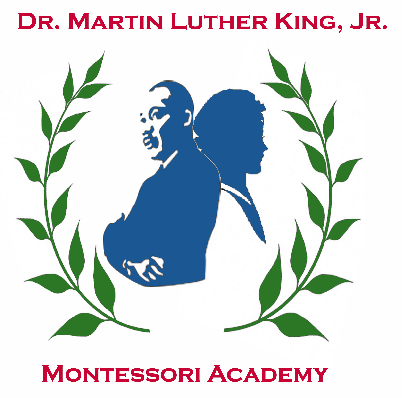 Believe, Achieve, MotivateMs. Mitshuca B. Moreau, PrincipalDr. Georgia A. Stewart, Intern PrincipalSAC AgendaTuesday, September 18, 2018IntroductionFaculty membersParent RepresentativesStudentsCommunity/Business RepresentativesPrincipal ReportSAC By LawsSAC Roles and ResponsibilitiesNew SAC Officers ElectedNew Members ElectedTitle I             a.  Parent Involvement Plan ReviewUpcoming EventsCHANGE: Children Have a Need to Grow Everyday